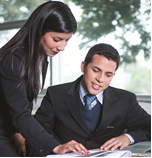 DIPLOMATURA DE ESTUDIO PARA ASISTENTES CRONOGRAMADuración: 171 Horas HORARIO: LUNES - MIÉRCOLES - VIERNES (7 P.M. a 10 P.M.)SEGUNDA TEMPORADA 2015 - L-M-VSEGUNDA TEMPORADA 2015 - L-M-VSEGUNDA TEMPORADA 2015 - L-M-VSEGUNDA TEMPORADA 2015 - L-M-VSEGUNDA TEMPORADA 2015 - L-M-VSEGUNDA TEMPORADA 2015 - L-M-VSEGUNDA TEMPORADA 2015 - L-M-VSEGUNDA TEMPORADA 2015 - L-M-VSEGUNDA TEMPORADA 2015 - L-M-VClases: 162 horas lectivasClases: 162 horas lectivasConferencia/ Taller: 9 horas lectivasConferencia/ Taller: 9 horas lectivas[hora lectiva = 45’][hora lectiva = 45’]Total de horas: 171 horas lectivasTotal de horas: 171 horas lectivas[hora lectiva = 45’][hora lectiva = 45’]PRIMER MÓDULOMATERIA 1 (27 horas)Primera sesión:Lunes03 de agosto07:00p.m.a10:00p.m.Segunda sesión:Miércoles05 de agosto07:00p.m.a10:00p.m.Tercera sesión:ViernesViernes07 de agosto07:00p.m.a10:00p.m.Cuarta sesión:Lunes Lunes 10 de agosto07:00p.m.a10:00p.m.Quinta sesión:MiércolesMiércoles12 de agosto 07:00p.m.a10:00p.m.Sexta sesión:ViernesViernes14 de agosto07:00p.m.a10:00p.m.Sétima sesión:LunesLunes17 de agosto07:00p.m.a09:15p.m.Examen de la materia 1: Miércoles19 de agosto07:00p.m.a 08:00p.m.MATERIA 2 ( 27 horas)Primera sesión:Miércoles19 de agosto08:00p.m.a09:30p.m.Segunda sesión:Viernes21 de agosto07:00p.m.a10:15p.m.Tercera sesión:Lunes24 de agosto07:00p.m.a10:15p.m.Cuarta sesión:Miércoles26 de agosto07:00p.m.a10:15p.m.Quinta sesión:Viernes28 de agosto07:00p.m.a10:15p.m.Sexta sesión:Lunes31 de agosto07:00p.m.a10:00p.m.Sétima sesión:Miércoles02 de septiembre07:00p.m.a10:00p.m.Examen de la materia 2: Viernes04 de septiembre07:00p.m.a08:00p.m.Conferencia: (3 horas)Viernes04 de septiembre08:00p.m.a10:15pmSEGUNDO MÓDULOMATERIA 3  (27 horas)Primera sesión:Lunes07 de septiembre07:00p.m.a10:00p.m.Segunda sesión:Miércoles09 de septiembre07:00p.m.a10:00p.m.Tercera sesión:Viernes11 de septiembre07:00p.m.a10:00p.m.Cuarta sesión:Lunes14 de septiembre07:00p.m.a10:00p.m.Quinta sesión:Miércoles16 de septiembre07:00p.m.a10:00p.m.Sexta sesión:Viernes18 de septiembre07:00p.m.a10:00p.m.Sétima sesión:Lunes21 de septiembre07:00p.m.a09:15p.m.Examen de la materia 3: Miércoles23 de septiembre07:00p.m.a 8:00p.m.MATERIA 4  ( 27 horas)Primera sesión:Miércoles23 de septiembre08:00p.m.a09:30p.m.Segunda sesión:Viernes25 de septiembre07:00p.m.a10:15p.m.Tercera sesión:Lunes28 de septiembre07:00p.m.a10:15p.m.Cuarta sesión:Miércoles30 de septiembre07:00p.m.a10:15p.m.Quinta sesión:Viernes02 de octubre07:00p.m.a10:15p.m.Sexta sesión:Lunes05 de octubre07:00p.m.a10:00p.m.Sétima sesión:Miércoles07 de octubre07:00p.m.a10:00p.m.Examen de la materia 4: Lunes12  de octubre07:00p.m.a08:00p.m.Conferencia: (3 horas)Lunes12  de octubre08:00p.m.a10:15p.m.TERCER MÓDULOMATERIA 5 (27 horas)Primera sesión:Miércoles14 de octubre07:00p.m.a10:00p.m.Segunda sesión:Viernes16 de octubre07:00p.m.a10:00p.m.Tercera sesión:Lunes19 de octubre07:00p.m.a10:00p.m.Cuarta sesión:Miércoles21 de octubre07:00p.m.a10:00p.m.Quinta sesión:Viernes23 de octubre07:00p.m.a10:00p.m.Sexta sesión:Lunes26 de octubre07:00p.m.a10:00p.m.Sétima sesión:Miércoles28 de octubre07:00p.m.a09:15p.m.Examen de la materia 5: Viernes30 de octubre07:00p.m.a 8:00pmMATERIA 6 (27 horas)MATERIA 6 (27 horas)Primera sesión:Viernes30 de octubre08:00p.m.a09:30p.m.Segunda sesión:Lunes02 de noviembre07:00p.m.a10:15p.m.Tercera sesión:Miércoles04 de noviembre07:00p.m.a10:15p.m.Cuarta sesión:Viernes06 de noviembre07:00p.m.a10:15p.m.Quinta sesión:Lunes09 de noviembre07:00p.m.a10:15p.m.Sexta sesión:Miércoles11 de noviembre07:00p.m.a10:00p.m.Sétima sesión:Viernes13 de noviembre07:00p.m.a10:00p.m.Examen de la materia 6:Lunes16 de noviembre07:00p.m.a08:00pmConferencia: (3 horas)Lunes16 de noviembre08:00p.m.a10:15p.m.